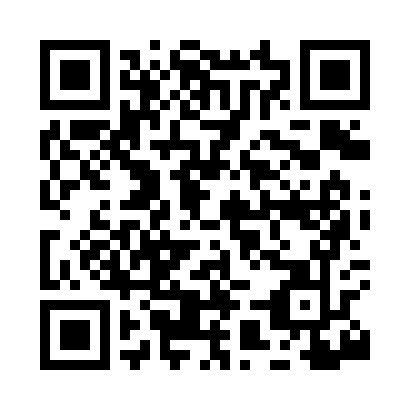 Prayer times for Wende, Alabama, USAMon 1 Jul 2024 - Wed 31 Jul 2024High Latitude Method: Angle Based RulePrayer Calculation Method: Islamic Society of North AmericaAsar Calculation Method: ShafiPrayer times provided by https://www.salahtimes.comDateDayFajrSunriseDhuhrAsrMaghribIsha1Mon4:185:3912:454:267:529:132Tue4:185:3912:464:277:529:133Wed4:195:3912:464:277:529:134Thu4:195:4012:464:277:529:125Fri4:205:4012:464:277:529:126Sat4:205:4112:464:277:529:127Sun4:215:4112:464:287:519:128Mon4:225:4212:474:287:519:119Tue4:225:4212:474:287:519:1110Wed4:235:4312:474:287:519:1011Thu4:245:4312:474:287:509:1012Fri4:245:4412:474:287:509:0913Sat4:255:4512:474:287:509:0914Sun4:265:4512:474:297:499:0815Mon4:275:4612:474:297:499:0816Tue4:275:4612:484:297:489:0717Wed4:285:4712:484:297:489:0718Thu4:295:4812:484:297:489:0619Fri4:305:4812:484:297:479:0520Sat4:315:4912:484:297:469:0421Sun4:325:4912:484:297:469:0422Mon4:325:5012:484:297:459:0323Tue4:335:5112:484:297:459:0224Wed4:345:5112:484:297:449:0125Thu4:355:5212:484:297:439:0026Fri4:365:5312:484:297:438:5927Sat4:375:5312:484:297:428:5928Sun4:385:5412:484:297:418:5829Mon4:385:5512:484:297:418:5730Tue4:395:5512:484:297:408:5631Wed4:405:5612:484:297:398:55